8 x 5 SINGLE AXLE TOKO TRAILER$4866.00 Inc GST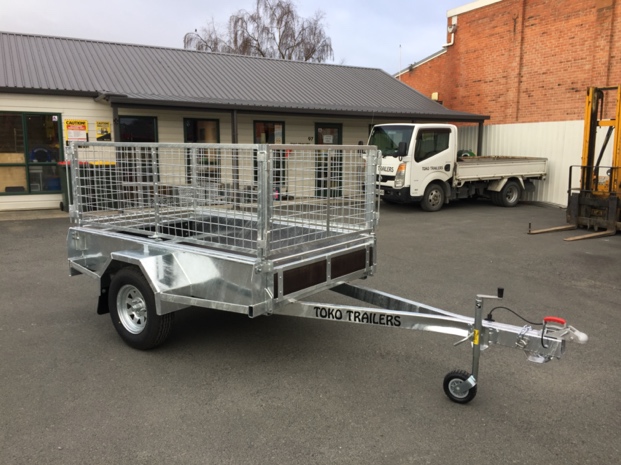 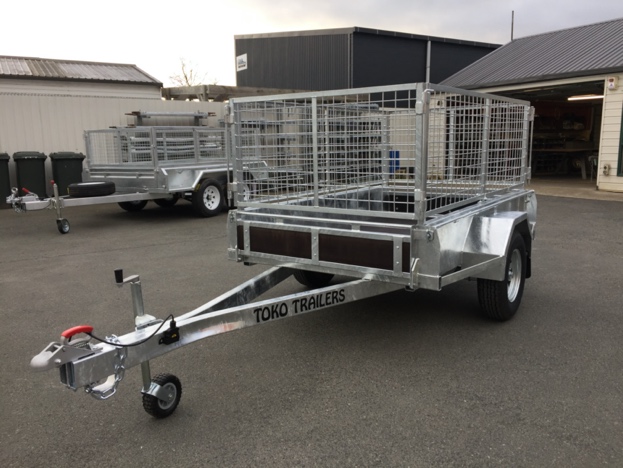 Features: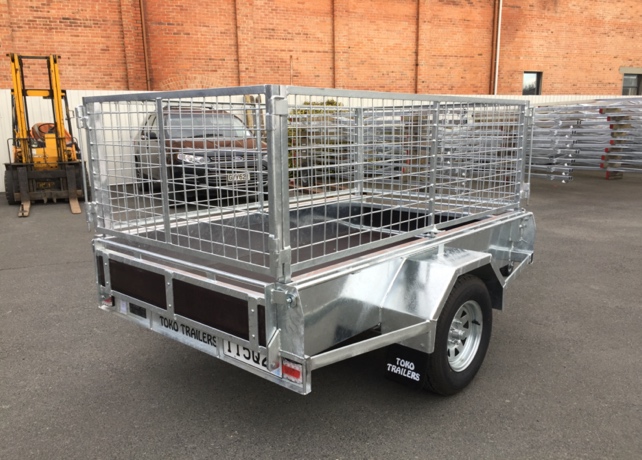 3mm Monocoque Design BodyFully Hot Dip GalvanisedEuro Grip Deck 185 x 14” TyresJockey WheelExtras:Crate to Suit - $1228.00Hydraulic Brakes - $1,831.00Tipper Option – Start Price $3300.00